KINDERGARTEN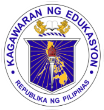 DAILY LESSON LOGSCHOOL:TEACHING DATES: KINDERGARTENDAILY LESSON LOGTEACHER:WEEK NO. 38KINDERGARTENDAILY LESSON LOGCONTENT FOCUS: Angating komunidad/pamayanan.QUARTER: FOURTHBLOCKS OF TIMEIndicate the following:Learning Area (LA)Content Standards (CS)Performance Standards (PS)Learning Competency Code (LCC)MONDAYTUESDAYWEDNESDAYTHURSDAYFRIDAYARRIVAL TIME(10 mins)LA: LLC(Language, Literacy and Communication)Daily Routine:National AnthemOpening PrayerExerciseKamustahanAttendance BalitaanDaily Routine:National AnthemOpening PrayerExerciseKamustahanAttendance BalitaanDaily Routine:National AnthemOpening PrayerExerciseKamustahanAttendance BalitaanDaily Routine:National AnthemOpening PrayerExerciseKamustahanAttendance BalitaanDaily Routine:National AnthemOpening PrayerExerciseKamustahanAttendance BalitaanARRIVAL TIME(10 mins)CS:  The child demonstrates an understanding of:kahalagahan ng pagkakaroon ng masiglang pangangatawankanyang kapaligiran at naiiugnay dito ang angkop na paggalaw ng katawanincreasing his/her conversation skills paggalangDaily Routine:National AnthemOpening PrayerExerciseKamustahanAttendance BalitaanDaily Routine:National AnthemOpening PrayerExerciseKamustahanAttendance BalitaanDaily Routine:National AnthemOpening PrayerExerciseKamustahanAttendance BalitaanDaily Routine:National AnthemOpening PrayerExerciseKamustahanAttendance BalitaanDaily Routine:National AnthemOpening PrayerExerciseKamustahanAttendance BalitaanARRIVAL TIME(10 mins)PS: The child shall be able to:sapat na lakas na magagamit sas pagsali sa mga pang-araw-araw na gawainmaayos na galaw at koordinasyon ng mga bahagi ng katawanconfidently speaks and expresses his/her feelings and ideas in words that makes senseDaily Routine:National AnthemOpening PrayerExerciseKamustahanAttendance BalitaanDaily Routine:National AnthemOpening PrayerExerciseKamustahanAttendance BalitaanDaily Routine:National AnthemOpening PrayerExerciseKamustahanAttendance BalitaanDaily Routine:National AnthemOpening PrayerExerciseKamustahanAttendance BalitaanDaily Routine:National AnthemOpening PrayerExerciseKamustahanAttendance BalitaanARRIVAL TIME(10 mins)LCC:  KPKPF-Ia-2, KPKGM-Ia-1KPKGM-Ie-2, KPKGM-Ig-3 LLKVPD-Ia-13KAKPS-00-14KAKPS-OO-15Daily Routine:National AnthemOpening PrayerExerciseKamustahanAttendance BalitaanDaily Routine:National AnthemOpening PrayerExerciseKamustahanAttendance BalitaanDaily Routine:National AnthemOpening PrayerExerciseKamustahanAttendance BalitaanDaily Routine:National AnthemOpening PrayerExerciseKamustahanAttendance BalitaanDaily Routine:National AnthemOpening PrayerExerciseKamustahanAttendance BalitaanMEETING TIME 1(10mins)LA:(SE)PAGPAPAUNLAD SA KAKAYAHANG SOSYO-EMOSYUNAL Mensahe:Ang mga mamamayan  sa lipunan ay dapat mag-aruga sa mga kabataan. Kailangan nila ng atensyon at kalinga.Tanong:Sa paanong paraan naipapakita ng mga nakatatanda ang pag-aaruga sa kabataan sa tahanan? Sa paaralan? Sa lipunan?Mensahe: Ang mga kabataan ay nangangailangan ng kalinga at pagmamahalTanong: Paano ipinapakita ng mga magulang ang kanilang pagmamahal sa kanilang anak?Mensahe: May mga oras at panahon na ang mga pangangailangan ay naibibigay ng ibang tao.Tanong: Sino ang mga taong tumutulong sa akin at sa aking pamilya?Mensahe: Gumagawa ang pamayanan ng mga paaralan kung saan maaaring maglaro at matuto ang mga kabataan. Maaring sa publikong paaralan o day care center o maaari din naman sa paaralan ng mga Muslim o Madrasah.Tanong: Saan ka nag-aaral? Ano ang pangalan ng iyong paaralan?Mensahe: Dapat masiguro ang kaligtasan ng mga bata sa paaralan.Tanong: Ano ang maaari mong gawin upang maging ligtas sa aksidente o disgrasya sa paaralan?MEETING TIME 1(10mins)CS: Ang bata ay nagkakaroon ng pag-unawa sa:konsepto ng pamilya, paaralan at komunidad bilang kasapi nitoMensahe:Ang mga mamamayan  sa lipunan ay dapat mag-aruga sa mga kabataan. Kailangan nila ng atensyon at kalinga.Tanong:Sa paanong paraan naipapakita ng mga nakatatanda ang pag-aaruga sa kabataan sa tahanan? Sa paaralan? Sa lipunan?Mensahe: Ang mga kabataan ay nangangailangan ng kalinga at pagmamahalTanong: Paano ipinapakita ng mga magulang ang kanilang pagmamahal sa kanilang anak?Mensahe: May mga oras at panahon na ang mga pangangailangan ay naibibigay ng ibang tao.Tanong: Sino ang mga taong tumutulong sa akin at sa aking pamilya?Mensahe: Gumagawa ang pamayanan ng mga paaralan kung saan maaaring maglaro at matuto ang mga kabataan. Maaring sa publikong paaralan o day care center o maaari din naman sa paaralan ng mga Muslim o Madrasah.Tanong: Saan ka nag-aaral? Ano ang pangalan ng iyong paaralan?Mensahe: Dapat masiguro ang kaligtasan ng mga bata sa paaralan.Tanong: Ano ang maaari mong gawin upang maging ligtas sa aksidente o disgrasya sa paaralan?MEETING TIME 1(10mins)PS: Ang bata ay nagpapamalas ng:pagmamalaki at kasiyahang makapagkwento ng sarling karanasan bilang kabahagi ng pamilya, paaralan at komunidad.Mensahe:Ang mga mamamayan  sa lipunan ay dapat mag-aruga sa mga kabataan. Kailangan nila ng atensyon at kalinga.Tanong:Sa paanong paraan naipapakita ng mga nakatatanda ang pag-aaruga sa kabataan sa tahanan? Sa paaralan? Sa lipunan?Mensahe: Ang mga kabataan ay nangangailangan ng kalinga at pagmamahalTanong: Paano ipinapakita ng mga magulang ang kanilang pagmamahal sa kanilang anak?Mensahe: May mga oras at panahon na ang mga pangangailangan ay naibibigay ng ibang tao.Tanong: Sino ang mga taong tumutulong sa akin at sa aking pamilya?Mensahe: Gumagawa ang pamayanan ng mga paaralan kung saan maaaring maglaro at matuto ang mga kabataan. Maaring sa publikong paaralan o day care center o maaari din naman sa paaralan ng mga Muslim o Madrasah.Tanong: Saan ka nag-aaral? Ano ang pangalan ng iyong paaralan?Mensahe: Dapat masiguro ang kaligtasan ng mga bata sa paaralan.Tanong: Ano ang maaari mong gawin upang maging ligtas sa aksidente o disgrasya sa paaralan?MEETING TIME 1(10mins)LCC:  KMKPPam-00-1-8, KMKPAra-00-1-5, KMKPKom-00-1-7Mensahe:Ang mga mamamayan  sa lipunan ay dapat mag-aruga sa mga kabataan. Kailangan nila ng atensyon at kalinga.Tanong:Sa paanong paraan naipapakita ng mga nakatatanda ang pag-aaruga sa kabataan sa tahanan? Sa paaralan? Sa lipunan?Mensahe: Ang mga kabataan ay nangangailangan ng kalinga at pagmamahalTanong: Paano ipinapakita ng mga magulang ang kanilang pagmamahal sa kanilang anak?Mensahe: May mga oras at panahon na ang mga pangangailangan ay naibibigay ng ibang tao.Tanong: Sino ang mga taong tumutulong sa akin at sa aking pamilya?Mensahe: Gumagawa ang pamayanan ng mga paaralan kung saan maaaring maglaro at matuto ang mga kabataan. Maaring sa publikong paaralan o day care center o maaari din naman sa paaralan ng mga Muslim o Madrasah.Tanong: Saan ka nag-aaral? Ano ang pangalan ng iyong paaralan?Mensahe: Dapat masiguro ang kaligtasan ng mga bata sa paaralan.Tanong: Ano ang maaari mong gawin upang maging ligtas sa aksidente o disgrasya sa paaralan?WORK PERIOD 1LA: SE (Pagpapaunlad sa Kakayahang Sosyo-Emosyunal)KP (Kalusugang Pisikal at Pagpapaunlad ng Kakayahang Motor)S (Sining)LL (Language, Literacy anf Communication)M (Mathematics)Pamamatnubay ng Guro:(Teacher-Supervised):Collage: Kailangan ng BataKPKFM-00-1.1-1.3Malayang Paggawa:(Mungkahing Gawain)Mini-book: My parents take care of me in different waysKPKFM-00-1.1-1.2SKMP-00-1Poster: how can older people take care of children in the communitySKMP-00-1Dramatic PlayLLKOL-00-10LLKV-00-6Block Play: My SchoolMKSC-00-1 to 4Sand PlayKPKFM-00-1.6Pamamatnubay ng Guro:(Teacher-Supervised):Collage: Kailangan ng BataKPKFM-00-1.1-1.3Malayang Paggawa:(Mungkahing Gawain)Mini-book: My parents take care of me in different waysKPKFM-00-1.1-1.2SKMP-00-1Poster: how can older people take care of children in the communitySKMP-00-1Dramatic PlayLLKOL-00-10LLKV-00-6Block Play: My SchoolMKSC-00-1 to 4Sand PlayKPKFM-00-1.6Pamamatnubay ng Guro:(Teacher-Supervised):Community Helpers MobileKMKPKom-00-2Malayang Paggawa:(Mungkahing Gawain)Mini-book: My parents take care of me in different waysKPKFM-00-1.1-1.2SKMP-00-1Poster: how can older people take care of children in the communitySKMP-00-1Dramatic PlayLLKOL-00-10LLKV-00-6Block Play: My SchoolMKSC-00-1 to 4Sand PlayKPKFM-00-1.6Pamamatnubay ng Guro:(Teacher-Supervised):Community Map: Helpers in our CommunityKMKPKom-00-2KPKFM-00-1.3Malayang Paggawa:(Mungkahing Gawain)Mini-book: My parents take care of me in different waysKPKFM-00-1.1-1.2SKMP-00-1Poster: how can older people take care of children in the communitySKMP-00-1Dramatic PlayLLKOL-00-10LLKV-00-6Block Play: My SchoolMKSC-00-1 to 4Sand PlayKPKFM-00-1.6Pamamatnubay ng Guro:(Teacher-Supervised):Community Map: Helpers in our CommunityKMKPKom-00-2KPKFM-00-1.3Malayang Paggawa:(Mungkahing Gawain)Mini-book: My parents take care of me in different waysKPKFM-00-1.1-1.2SKMP-00-1Poster: how can older people take care of children in the communitySKMP-00-1Dramatic PlayLLKOL-00-10LLKV-00-6Block Play: My SchoolMKSC-00-1 to 4Sand PlayKPKFM-00-1.6WORK PERIOD 1CS: Ang bata ay nagkakaroon ng pag-unawa sa:Konsepto ng pamilya, paaralan at kominidad bilang kasapi nitoSariling kakayahang sumubok gamitin nang maayos ang kamay upang lumikha/lumimbagPagpapahayag ng kaisipan at imahinasyon sa malikhain at malayang pamamaraanIncreasing his/her communication skillsAcquiring new words/ widening his/her vocabulary links to his/her experiencesObjects can be 2 or 3 dimensionalObjects in the environment have properties or attributes (e.g., colors, size, shapes, and functions) and that objects can be manipulated based on these properties and attributesSariling kakayahang sumubok gamitin nang maayos ang kamay upang lumikha/lumimbagPamamatnubay ng Guro:(Teacher-Supervised):Collage: Kailangan ng BataKPKFM-00-1.1-1.3Malayang Paggawa:(Mungkahing Gawain)Mini-book: My parents take care of me in different waysKPKFM-00-1.1-1.2SKMP-00-1Poster: how can older people take care of children in the communitySKMP-00-1Dramatic PlayLLKOL-00-10LLKV-00-6Block Play: My SchoolMKSC-00-1 to 4Sand PlayKPKFM-00-1.6Pamamatnubay ng Guro:(Teacher-Supervised):Collage: Kailangan ng BataKPKFM-00-1.1-1.3Malayang Paggawa:(Mungkahing Gawain)Mini-book: My parents take care of me in different waysKPKFM-00-1.1-1.2SKMP-00-1Poster: how can older people take care of children in the communitySKMP-00-1Dramatic PlayLLKOL-00-10LLKV-00-6Block Play: My SchoolMKSC-00-1 to 4Sand PlayKPKFM-00-1.6Pamamatnubay ng Guro:(Teacher-Supervised):Community Helpers MobileKMKPKom-00-2Malayang Paggawa:(Mungkahing Gawain)Mini-book: My parents take care of me in different waysKPKFM-00-1.1-1.2SKMP-00-1Poster: how can older people take care of children in the communitySKMP-00-1Dramatic PlayLLKOL-00-10LLKV-00-6Block Play: My SchoolMKSC-00-1 to 4Sand PlayKPKFM-00-1.6Pamamatnubay ng Guro:(Teacher-Supervised):Community Map: Helpers in our CommunityKMKPKom-00-2KPKFM-00-1.3Malayang Paggawa:(Mungkahing Gawain)Mini-book: My parents take care of me in different waysKPKFM-00-1.1-1.2SKMP-00-1Poster: how can older people take care of children in the communitySKMP-00-1Dramatic PlayLLKOL-00-10LLKV-00-6Block Play: My SchoolMKSC-00-1 to 4Sand PlayKPKFM-00-1.6Pamamatnubay ng Guro:(Teacher-Supervised):Community Map: Helpers in our CommunityKMKPKom-00-2KPKFM-00-1.3Malayang Paggawa:(Mungkahing Gawain)Mini-book: My parents take care of me in different waysKPKFM-00-1.1-1.2SKMP-00-1Poster: how can older people take care of children in the communitySKMP-00-1Dramatic PlayLLKOL-00-10LLKV-00-6Block Play: My SchoolMKSC-00-1 to 4Sand PlayKPKFM-00-1.6WORK PERIOD 1PS: Ang bata ay nagpapamalas ng:Pagmamalaki at kasiyahang makapagkuwento ng sariling karanasan bilang kabahagi ng pamilya, paaralan at komunidadKakayahang gamitin ang kamay at daliriKakayahang maipahayag ang kaisipan, damdamin, saloobin at imahinasyon sa pamamagitan ng malikhaing pagguhit/pagpintaConfidently speaks and expresses his/her feelings and ideas in words that make senseActively engage in meaningful conversation with peers and adults using varied spoken vocabularyDescribe and compare 2 and 3 dimensional objectsManipulate objects based on properties or attributesKakayahang gamitin ang kamay at daliriPamamatnubay ng Guro:(Teacher-Supervised):Collage: Kailangan ng BataKPKFM-00-1.1-1.3Malayang Paggawa:(Mungkahing Gawain)Mini-book: My parents take care of me in different waysKPKFM-00-1.1-1.2SKMP-00-1Poster: how can older people take care of children in the communitySKMP-00-1Dramatic PlayLLKOL-00-10LLKV-00-6Block Play: My SchoolMKSC-00-1 to 4Sand PlayKPKFM-00-1.6Pamamatnubay ng Guro:(Teacher-Supervised):Collage: Kailangan ng BataKPKFM-00-1.1-1.3Malayang Paggawa:(Mungkahing Gawain)Mini-book: My parents take care of me in different waysKPKFM-00-1.1-1.2SKMP-00-1Poster: how can older people take care of children in the communitySKMP-00-1Dramatic PlayLLKOL-00-10LLKV-00-6Block Play: My SchoolMKSC-00-1 to 4Sand PlayKPKFM-00-1.6Pamamatnubay ng Guro:(Teacher-Supervised):Community Helpers MobileKMKPKom-00-2Malayang Paggawa:(Mungkahing Gawain)Mini-book: My parents take care of me in different waysKPKFM-00-1.1-1.2SKMP-00-1Poster: how can older people take care of children in the communitySKMP-00-1Dramatic PlayLLKOL-00-10LLKV-00-6Block Play: My SchoolMKSC-00-1 to 4Sand PlayKPKFM-00-1.6Pamamatnubay ng Guro:(Teacher-Supervised):Community Map: Helpers in our CommunityKMKPKom-00-2KPKFM-00-1.3Malayang Paggawa:(Mungkahing Gawain)Mini-book: My parents take care of me in different waysKPKFM-00-1.1-1.2SKMP-00-1Poster: how can older people take care of children in the communitySKMP-00-1Dramatic PlayLLKOL-00-10LLKV-00-6Block Play: My SchoolMKSC-00-1 to 4Sand PlayKPKFM-00-1.6Pamamatnubay ng Guro:(Teacher-Supervised):Community Map: Helpers in our CommunityKMKPKom-00-2KPKFM-00-1.3Malayang Paggawa:(Mungkahing Gawain)Mini-book: My parents take care of me in different waysKPKFM-00-1.1-1.2SKMP-00-1Poster: how can older people take care of children in the communitySKMP-00-1Dramatic PlayLLKOL-00-10LLKV-00-6Block Play: My SchoolMKSC-00-1 to 4Sand PlayKPKFM-00-1.6WORK PERIOD 1LCC: KPKFM-00-1.1-1.3SKMP-00-1,  KMKPKom-00-2MKSC-00-1 to 4KPKFM-00-1.6Pamamatnubay ng Guro:(Teacher-Supervised):Collage: Kailangan ng BataKPKFM-00-1.1-1.3Malayang Paggawa:(Mungkahing Gawain)Mini-book: My parents take care of me in different waysKPKFM-00-1.1-1.2SKMP-00-1Poster: how can older people take care of children in the communitySKMP-00-1Dramatic PlayLLKOL-00-10LLKV-00-6Block Play: My SchoolMKSC-00-1 to 4Sand PlayKPKFM-00-1.6Pamamatnubay ng Guro:(Teacher-Supervised):Collage: Kailangan ng BataKPKFM-00-1.1-1.3Malayang Paggawa:(Mungkahing Gawain)Mini-book: My parents take care of me in different waysKPKFM-00-1.1-1.2SKMP-00-1Poster: how can older people take care of children in the communitySKMP-00-1Dramatic PlayLLKOL-00-10LLKV-00-6Block Play: My SchoolMKSC-00-1 to 4Sand PlayKPKFM-00-1.6Pamamatnubay ng Guro:(Teacher-Supervised):Community Helpers MobileKMKPKom-00-2Malayang Paggawa:(Mungkahing Gawain)Mini-book: My parents take care of me in different waysKPKFM-00-1.1-1.2SKMP-00-1Poster: how can older people take care of children in the communitySKMP-00-1Dramatic PlayLLKOL-00-10LLKV-00-6Block Play: My SchoolMKSC-00-1 to 4Sand PlayKPKFM-00-1.6Pamamatnubay ng Guro:(Teacher-Supervised):Community Map: Helpers in our CommunityKMKPKom-00-2KPKFM-00-1.3Malayang Paggawa:(Mungkahing Gawain)Mini-book: My parents take care of me in different waysKPKFM-00-1.1-1.2SKMP-00-1Poster: how can older people take care of children in the communitySKMP-00-1Dramatic PlayLLKOL-00-10LLKV-00-6Block Play: My SchoolMKSC-00-1 to 4Sand PlayKPKFM-00-1.6Pamamatnubay ng Guro:(Teacher-Supervised):Community Map: Helpers in our CommunityKMKPKom-00-2KPKFM-00-1.3Malayang Paggawa:(Mungkahing Gawain)Mini-book: My parents take care of me in different waysKPKFM-00-1.1-1.2SKMP-00-1Poster: how can older people take care of children in the communitySKMP-00-1Dramatic PlayLLKOL-00-10LLKV-00-6Block Play: My SchoolMKSC-00-1 to 4Sand PlayKPKFM-00-1.6MEETING TIME 2LA:   LL (Language, Literacy anf Communication)SE (Pagpapaunlad sa kakayahang Sosyo-Emosyonal)Mensahe:Kailangan ng mga bata ang masustansyang pagkain, malinis na tubig, pahinga, edukasyon at laro upang maging malusog Tula: Ako ay isang Bata, Kailangan ng KalingaLLKOL-Ia-2LLKLC-00-1LLKLC-Ig-4Mensahe:Ibinibigay sa akin ng aking mga magulang ang aking mga pangunahing pangangailanganAwit: Sampung Batang Malusog at MasayaLLKOL-Ia-2Ang BumberoKMKPKom-00-2Pagusapan ang ginawa ng bawat pangkatMensahe:Ang mga guro at iba pang nakatatanda sa paaralan ay dapat mag-alaga at magbigay respeto sa mga kabataanLLKOL-Ia-1MEETING TIME 2CS: Ang bata ay nagkakaroon ng pag-unawa sa:Increasing his/her communication skillsInformation received by listening to stories and be able to relate within the context of their own experienceKonsepto ng pamilya, paaralan at kominidad bilang kasapi nitoMensahe:Kailangan ng mga bata ang masustansyang pagkain, malinis na tubig, pahinga, edukasyon at laro upang maging malusog Tula: Ako ay isang Bata, Kailangan ng KalingaLLKOL-Ia-2LLKLC-00-1LLKLC-Ig-4Mensahe:Ibinibigay sa akin ng aking mga magulang ang aking mga pangunahing pangangailanganAwit: Sampung Batang Malusog at MasayaLLKOL-Ia-2Ang BumberoKMKPKom-00-2Pagusapan ang ginawa ng bawat pangkatMensahe:Ang mga guro at iba pang nakatatanda sa paaralan ay dapat mag-alaga at magbigay respeto sa mga kabataanLLKOL-Ia-1MEETING TIME 2PS: Ang bata ay nagpapamalas ng:Confidently speaks and expresses his/her feelings and ideas in words that make senseListen attentively and respond/interact with peers and teacher/adult appropriatelyPagmamalaki at kasiyahang makapagkuwento ng sariling karanasan bilang kabahagi ng pamilya, paaralan at komunidadMensahe:Kailangan ng mga bata ang masustansyang pagkain, malinis na tubig, pahinga, edukasyon at laro upang maging malusog Tula: Ako ay isang Bata, Kailangan ng KalingaLLKOL-Ia-2LLKLC-00-1LLKLC-Ig-4Mensahe:Ibinibigay sa akin ng aking mga magulang ang aking mga pangunahing pangangailanganAwit: Sampung Batang Malusog at MasayaLLKOL-Ia-2Ang BumberoKMKPKom-00-2Pagusapan ang ginawa ng bawat pangkatMensahe:Ang mga guro at iba pang nakatatanda sa paaralan ay dapat mag-alaga at magbigay respeto sa mga kabataanLLKOL-Ia-1MEETING TIME 2LCC: LLKOL-Ia-1-2LLKLC-00-1LLKLC-Ig-4KMKPKom-00-2Mensahe:Kailangan ng mga bata ang masustansyang pagkain, malinis na tubig, pahinga, edukasyon at laro upang maging malusog Tula: Ako ay isang Bata, Kailangan ng KalingaLLKOL-Ia-2LLKLC-00-1LLKLC-Ig-4Mensahe:Ibinibigay sa akin ng aking mga magulang ang aking mga pangunahing pangangailanganAwit: Sampung Batang Malusog at MasayaLLKOL-Ia-2Ang BumberoKMKPKom-00-2Pagusapan ang ginawa ng bawat pangkatMensahe:Ang mga guro at iba pang nakatatanda sa paaralan ay dapat mag-alaga at magbigay respeto sa mga kabataanLLKOL-Ia-1SUPERVISED RECESSLA: PKK Pangangalaga sa Sariling Kalusugan at KaligtasanSNACK TIMESNACK TIMESNACK TIMESNACK TIMESNACK TIMESUPERVISED RECESSCS: Ang bata ay nagkakaroon ng pag-unawa sa:kakayahang pangalagaan ang sariling kalusugan at kaligtasanSNACK TIMESNACK TIMESNACK TIMESNACK TIMESNACK TIMESUPERVISED RECESSPS:Ang bata ay nagpapamalas ng:pagsasagawa ng mga pangunahing kasanayan ukol sa pansariling kalinisan sa pang-araw-araw na pamumuhay at pangangalaga para sa sariling kaligtasanSNACK TIMESNACK TIMESNACK TIMESNACK TIMESNACK TIMESUPERVISED RECESSLCC: KPKPKK-Ih-1SNACK TIMESNACK TIMESNACK TIMESNACK TIMESNACK TIMENAP TIMENAP TIMENAP TIMENAP TIMENAP TIMENAP TIMENAP TIMESTORYLA: BPA (Book and Print Awareness)Story: Tiktaktok at PikpakbumStory: Ang Bata sa BasketStory: Si Kapitan Ding, Ang Pinunong MagalingStory: Ang Buhay ng Isang BumberoStory: Sa Bagong PlanetaSTORYCS: The child demonstrates an understanding of:book familiarity, awareness that there is a story to read with a beginning and an en, written by author(s), and illustrated by someoneimportance that books can be used to entertain self and to learn new thingsStory: Tiktaktok at PikpakbumStory: Ang Bata sa BasketStory: Si Kapitan Ding, Ang Pinunong MagalingStory: Ang Buhay ng Isang BumberoStory: Sa Bagong PlanetaSTORYPS: The child shall be able to:use book – handle and turn the pages; take care of books; enjoy listening to stories repeatedly and may play pretend-reading and associates him/herself with the story demonstrate positive attitude toward reading y himself/herself and with othersStory: Tiktaktok at PikpakbumStory: Ang Bata sa BasketStory: Si Kapitan Ding, Ang Pinunong MagalingStory: Ang Buhay ng Isang BumberoStory: Sa Bagong PlanetaSTORYLCC: LLKBPA-00-2 to 8LLKBPA-00-1-11Story: Tiktaktok at PikpakbumStory: Ang Bata sa BasketStory: Si Kapitan Ding, Ang Pinunong MagalingStory: Ang Buhay ng Isang BumberoStory: Sa Bagong PlanetaWORK PERIOD 2LA: M (Mathematics)Pamamatnubay ng Guro:Line Them UpMKAT-00-16Malayang Paggawa:(Mungkahing Gawain)Number train Graph (quantities of 10)MKAT-00-3,8,11Tens ConcentrationMKAT-00-3,8,11Shark AttackMKC-00-8Writing Numerals and Number NamesMKC-00-2-3Pattern BlocksMKSC-00-19-21Pamamatnubay ng Guro:Clothespin TrainsMKAT-00-16Malayang Paggawa:(Mungkahing Gawain)Number train Graph (quantities of 10)MKAT-00-3,8,11Tens ConcentrationMKAT-00-3,8,11Shark AttackMKC-00-8Writing Numerals and Number NamesMKC-00-2-3Pattern BlocksMKSC-00-19-21Pamamatnubay ng Guro:Line Them UpMKAT-00-16Malayang Paggawa:(Mungkahing Gawain)Number train Graph (quantities of 10)MKAT-00-3,8,11Tens ConcentrationMKAT-00-3,8,11Shark AttackMKC-00-8Writing Numerals and Number NamesMKC-00-2-3Pattern BlocksMKSC-00-19-21Pamamatnubay ng Guro:Dividing quantities into 2-5 groups (beginning division)MKAT-00-16Malayang Paggawa:(Mungkahing Gawain)Number train Graph (quantities of 10)MKAT-00-3,8,11Tens ConcentrationMKAT-00-3,8,11Shark AttackMKC-00-8Writing Numerals and Number NamesMKC-00-2-3Pattern BlocksMKSC-00-19-21Pamamatnubay ng Guro:Dividing quantities into 2-5 groups (beginning division)MKAT-00-16Malayang Paggawa:(Mungkahing Gawain)Number train Graph (quantities of 10)MKAT-00-3,8,11Tens ConcentrationMKAT-00-3,8,11Shark AttackMKC-00-8Writing Numerals and Number NamesMKC-00-2-3Pattern BlocksMKSC-00-19-21WORK PERIOD 2CS: CS: The child demonstrates an understanding of:The sense of quantity and numeral relations, that addition results in increase and subtraction results in decreaseObjects in the environment have properties or attributes (e.g., color, size, shapes, and functions) and that objects can be manipulated based on these properties and attributesPamamatnubay ng Guro:Line Them UpMKAT-00-16Malayang Paggawa:(Mungkahing Gawain)Number train Graph (quantities of 10)MKAT-00-3,8,11Tens ConcentrationMKAT-00-3,8,11Shark AttackMKC-00-8Writing Numerals and Number NamesMKC-00-2-3Pattern BlocksMKSC-00-19-21Pamamatnubay ng Guro:Clothespin TrainsMKAT-00-16Malayang Paggawa:(Mungkahing Gawain)Number train Graph (quantities of 10)MKAT-00-3,8,11Tens ConcentrationMKAT-00-3,8,11Shark AttackMKC-00-8Writing Numerals and Number NamesMKC-00-2-3Pattern BlocksMKSC-00-19-21Pamamatnubay ng Guro:Line Them UpMKAT-00-16Malayang Paggawa:(Mungkahing Gawain)Number train Graph (quantities of 10)MKAT-00-3,8,11Tens ConcentrationMKAT-00-3,8,11Shark AttackMKC-00-8Writing Numerals and Number NamesMKC-00-2-3Pattern BlocksMKSC-00-19-21Pamamatnubay ng Guro:Dividing quantities into 2-5 groups (beginning division)MKAT-00-16Malayang Paggawa:(Mungkahing Gawain)Number train Graph (quantities of 10)MKAT-00-3,8,11Tens ConcentrationMKAT-00-3,8,11Shark AttackMKC-00-8Writing Numerals and Number NamesMKC-00-2-3Pattern BlocksMKSC-00-19-21Pamamatnubay ng Guro:Dividing quantities into 2-5 groups (beginning division)MKAT-00-16Malayang Paggawa:(Mungkahing Gawain)Number train Graph (quantities of 10)MKAT-00-3,8,11Tens ConcentrationMKAT-00-3,8,11Shark AttackMKC-00-8Writing Numerals and Number NamesMKC-00-2-3Pattern BlocksMKSC-00-19-21WORK PERIOD 2PS: The child shall be able to:Perform simple addition and subtraction of up to 10 objects or pictures/drawingsManipulate objects based on properties and attributesPamamatnubay ng Guro:Line Them UpMKAT-00-16Malayang Paggawa:(Mungkahing Gawain)Number train Graph (quantities of 10)MKAT-00-3,8,11Tens ConcentrationMKAT-00-3,8,11Shark AttackMKC-00-8Writing Numerals and Number NamesMKC-00-2-3Pattern BlocksMKSC-00-19-21Pamamatnubay ng Guro:Clothespin TrainsMKAT-00-16Malayang Paggawa:(Mungkahing Gawain)Number train Graph (quantities of 10)MKAT-00-3,8,11Tens ConcentrationMKAT-00-3,8,11Shark AttackMKC-00-8Writing Numerals and Number NamesMKC-00-2-3Pattern BlocksMKSC-00-19-21Pamamatnubay ng Guro:Line Them UpMKAT-00-16Malayang Paggawa:(Mungkahing Gawain)Number train Graph (quantities of 10)MKAT-00-3,8,11Tens ConcentrationMKAT-00-3,8,11Shark AttackMKC-00-8Writing Numerals and Number NamesMKC-00-2-3Pattern BlocksMKSC-00-19-21Pamamatnubay ng Guro:Dividing quantities into 2-5 groups (beginning division)MKAT-00-16Malayang Paggawa:(Mungkahing Gawain)Number train Graph (quantities of 10)MKAT-00-3,8,11Tens ConcentrationMKAT-00-3,8,11Shark AttackMKC-00-8Writing Numerals and Number NamesMKC-00-2-3Pattern BlocksMKSC-00-19-21Pamamatnubay ng Guro:Dividing quantities into 2-5 groups (beginning division)MKAT-00-16Malayang Paggawa:(Mungkahing Gawain)Number train Graph (quantities of 10)MKAT-00-3,8,11Tens ConcentrationMKAT-00-3,8,11Shark AttackMKC-00-8Writing Numerals and Number NamesMKC-00-2-3Pattern BlocksMKSC-00-19-21WORK PERIOD 2LCC: MKAT-00-16MKAT-00-3,8,11MKC-00-8MKC-00-2-3MKSC-00-19-21Pamamatnubay ng Guro:Line Them UpMKAT-00-16Malayang Paggawa:(Mungkahing Gawain)Number train Graph (quantities of 10)MKAT-00-3,8,11Tens ConcentrationMKAT-00-3,8,11Shark AttackMKC-00-8Writing Numerals and Number NamesMKC-00-2-3Pattern BlocksMKSC-00-19-21Pamamatnubay ng Guro:Clothespin TrainsMKAT-00-16Malayang Paggawa:(Mungkahing Gawain)Number train Graph (quantities of 10)MKAT-00-3,8,11Tens ConcentrationMKAT-00-3,8,11Shark AttackMKC-00-8Writing Numerals and Number NamesMKC-00-2-3Pattern BlocksMKSC-00-19-21Pamamatnubay ng Guro:Line Them UpMKAT-00-16Malayang Paggawa:(Mungkahing Gawain)Number train Graph (quantities of 10)MKAT-00-3,8,11Tens ConcentrationMKAT-00-3,8,11Shark AttackMKC-00-8Writing Numerals and Number NamesMKC-00-2-3Pattern BlocksMKSC-00-19-21Pamamatnubay ng Guro:Dividing quantities into 2-5 groups (beginning division)MKAT-00-16Malayang Paggawa:(Mungkahing Gawain)Number train Graph (quantities of 10)MKAT-00-3,8,11Tens ConcentrationMKAT-00-3,8,11Shark AttackMKC-00-8Writing Numerals and Number NamesMKC-00-2-3Pattern BlocksMKSC-00-19-21Pamamatnubay ng Guro:Dividing quantities into 2-5 groups (beginning division)MKAT-00-16Malayang Paggawa:(Mungkahing Gawain)Number train Graph (quantities of 10)MKAT-00-3,8,11Tens ConcentrationMKAT-00-3,8,11Shark AttackMKC-00-8Writing Numerals and Number NamesMKC-00-2-3Pattern BlocksMKSC-00-19-21INDOOR/OUTDOORLA: S (Sining)KP (Kasanayang Pisikal at Pagpapaunlad ng Kakayahan MotorPNE (Understanding the Physical and Natural EnvironmentPaint Me A PictureSKMP-00-1-2Action and FreezeKPKPF-Ia-2Find Your FlockPNEKA-IIIi-4Pass the BasketKPKPF-00-1SEKPKN-OO-1SEKPKN-Ig-2Spoon Pass AlongKPKPF-00-1SEKPKN-OO-1SEKPKN-Ig-2INDOOR/OUTDOORCS: Ang bata ay nagkakaroon ng pag-unawa sa:Papapahayag ng kaisipan at imahinasyon sa malikhain at malayang pamamaraanKahalagahan ng pagkakaroon ng masiglang pangangatawanCharacteristics and needs of animals and how they growPaint Me A PictureSKMP-00-1-2Action and FreezeKPKPF-Ia-2Find Your FlockPNEKA-IIIi-4Pass the BasketKPKPF-00-1SEKPKN-OO-1SEKPKN-Ig-2Spoon Pass AlongKPKPF-00-1SEKPKN-OO-1SEKPKN-Ig-2INDOOR/OUTDOORPS: Ang bata ay nagpapamalas ng:Kakayahang maipahayag ang kaisipan, damdamin, saloobin at imahinasyon sa pamamagitan ng malikhaing pagguhit/pagpintaSapat na lakas na magagamit sa pagsali sa mga pang-araw-araw na gawainCommunicate the usefulness of animals and practice ways to care for themPaint Me A PictureSKMP-00-1-2Action and FreezeKPKPF-Ia-2Find Your FlockPNEKA-IIIi-4Pass the BasketKPKPF-00-1SEKPKN-OO-1SEKPKN-Ig-2Spoon Pass AlongKPKPF-00-1SEKPKN-OO-1SEKPKN-Ig-2INDOOR/OUTDOORLCC:  SKMP-00-1-2KPKPF-Ia-2KPKPF-00-1SEKPKN-OO-1SEKPKN-Ig-2Paint Me A PictureSKMP-00-1-2Action and FreezeKPKPF-Ia-2Find Your FlockPNEKA-IIIi-4Pass the BasketKPKPF-00-1SEKPKN-OO-1SEKPKN-Ig-2Spoon Pass AlongKPKPF-00-1SEKPKN-OO-1SEKPKN-Ig-2MEETING TIME 3DISMISSAL ROUTINEDISMISSAL ROUTINEDISMISSAL ROUTINEDISMISSAL ROUTINEDISMISSAL ROUTINEDISMISSAL ROUTINEREMARKSREMARKSREFLECTIONReflect on your teaching and assess yourself as a teacher. Think about your students’ progress this week. What works? What else needs to be done to help the students learn? Identify what help your instructional supervisors can provide for you so when you meet them, you can ask them relevant questions.No. of learners who earned 80% in the evaluation.No. of learners who require additional activities for remediation.Did the remedial lessons work? No. of learners who have caught up with the lesson.No. of learners who continue to require remediationWhich of my teaching strategies worked well? Why did these work?What difficulties dis I encounter which my principal or supervisor can help me solve?What innovation or localized materials did I use/discover which I wish to share with other teachers?